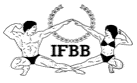 FINAL ENTRY FORMDeadline date to send the Final Entry Form is Monday, March 28th, 2022.This Entry Form is to be completed and sent by National Federations, NOT by individual athletesIt is full responsibility and obligation of the National Federation to verify if each one of the athletes to be registered on this international event are NOT SUSPENDED or fulfilling any period of ineligibility due to Anti-Doping Rule Violation or any disciplinary case at national or international level.IF YOU HAVE MORE ATHLETES, CONTINUE THIS TABLE, PLEASE.IMPORTANT NOTES: ALL THE COSTS FOR TRAVELLING, HOTEL ACCOMMODATIONS AND MEALS (AND TRANSPORT FROM AND TO THE AIRPORT) MUST BE COVERED BY PARTICIPATING ATHLETES OR THEIR NATIONAL FEDERATIONS. HOTEL RESERVATION MUST BE DONE DIRECTLY BY PARTICIPATING ATHLETES OR THEIR NATIONAL FEDERATION. CHECK WITH YOUR NATIONAL FEDERATION FOR MORE INFORMATION.The Organizer of the event in Sweden will not accept any direct registration from athletes.This Final Entry Form will only be considered if it is sent by the National Federation of the athlete and directly to the Organizer; IFBB Headquarters in Madrid and IFBB Technical Committee (see email addresses below).  The final decision to allow an athlete to compete in this event rests with the IFBB.CATEGORIES ACCEPTED AT THE 2022 IFBB NOCCO PRO QUALIFIER:   *- categories with weight / height limits           Possible Crossovers: Classic Bodybuilding – Classic Physique   Note: Minimum number of competitors to run a category should be 5. If less than 5 athletes, categories will be  
  combined, wherever possible. Registration fee is EUR €200 per athlete and will have to be paid in advance by credit/debit card or PayPal at IFBB webpage http://www.ifbb.com/competition-registration . Please add your name during online payment and bring a copy of your payment confirmation to the registration. The deadline date for the online payment is March 29th, 2022. The online payment system will be switched off on Tuesday, March 29th, at 24:00 (midnight, Central European Summer Time, UTC+2). If paying at the Registration in Stockholm, on April 09th, 2022, it will be EUR €250 per participant. Crossovers (additional categories) - additional fee of EUR €100 per each of additional categories will be charged.Note, please, that each National Federation wishing to participate in this competition must have paid the 
IFBB (EUR €500) and EBFF (EUR €300) affiliation fee for 2022. Otherwise, this Federation will not be allowed to participate. According to the IFBB Constitution, Art. 17, this fees should be paid in January of each year.Please list your IFBB INTERNATIONAL JUDGES coming to this event:Date of issue: Completed by (your name & position in the NF): 2022 IFBB NOCCO Pro Qualifier Stockholm, Sweden, April 09th – 11th, 2022OPEN TO ALL IFBB-AFFILIATED EUROPEAN NATIONAL FEDERATIONSIFBB ELITE PRO QUALIFIER; IFBB WORLD RANKING EVENTCOUNTRYCOUNTRYNATIONAL FEDERATION’S NAMENATIONAL FEDERATION’S NAMENATIONAL FEDERATION’S NAMENATIONAL FEDERATION’S NAMENF PRESIDENT’S NAMENF PRESIDENT’S NAMEFEDERATION CONTACT NO. (OFFICE OR CELL PHONE)FEDERATION CONTACT NO. (OFFICE OR CELL PHONE)FEDERATION CONTACT NO. (OFFICE OR CELL PHONE)FEDERATION CONTACT NO. (OFFICE OR CELL PHONE)NATIONAL FEDERATION’S  E-MAIL ADDRESSNATIONAL FEDERATION’S  E-MAIL ADDRESSNATIONAL FEDERATION’S  E-MAIL ADDRESSNATIONAL FEDERATION’S  E-MAIL ADDRESSIf applicable: Responsible Delegate(s) name at this eventIf applicable: Responsible Delegate(s) name at this eventIf applicable: Responsible Delegate(s) name at this eventIf applicable: Responsible Delegate(s) name at this eventCell phoneCell phonePASSPORT No.12Complete this Form in ENGLISH LETTERS and leave it in the WORD format, so we can copy/paste the athletes’ names on our list. DO NOT change it to PDF format, please.Complete this Form in ENGLISH LETTERS and leave it in the WORD format, so we can copy/paste the athletes’ names on our list. DO NOT change it to PDF format, please.Complete this Form in ENGLISH LETTERS and leave it in the WORD format, so we can copy/paste the athletes’ names on our list. DO NOT change it to PDF format, please.Complete this Form in ENGLISH LETTERS and leave it in the WORD format, so we can copy/paste the athletes’ names on our list. DO NOT change it to PDF format, please.Complete this Form in ENGLISH LETTERS and leave it in the WORD format, so we can copy/paste the athletes’ names on our list. DO NOT change it to PDF format, please.Complete this Form in ENGLISH LETTERS and leave it in the WORD format, so we can copy/paste the athletes’ names on our list. DO NOT change it to PDF format, please.Complete this Form in ENGLISH LETTERS and leave it in the WORD format, so we can copy/paste the athletes’ names on our list. DO NOT change it to PDF format, please.Complete this Form in ENGLISH LETTERS and leave it in the WORD format, so we can copy/paste the athletes’ names on our list. DO NOT change it to PDF format, please.Competitor’s:1 Given NAME + 1 Family NAME            Competitor’s:1 Given NAME + 1 Family NAME            CATEGORY(according to the List of categories below)CATEGORY(according to the List of categories below)CATEGORY(according to the List of categories below)CATEGORY(according to the List of categories below)IFBB IC or PASSPORT No.123456789101112131415Women’s Bikini 
Up to & incl. 164 cm
Up to & incl. 169 cm
Over 169 cmOVERALL – Elite Pro Card for the winner
Women’s Wellness Up to & incl. 163 cm
Over 163 cm
OVERALL – Elite Pro Card for the winner
Women’s Bodyfitness
Up to & incl. 163 cm
Over 163 cm OVERALL – Elite Pro Card for the winnerMen’s Classic Physique*
Up to & incl. 180 cm
Over 180 cm OVERALL – Elite Pro Card for the winner

Men’s Classic Bodybuilding* 
Up to & incl. 180 cm
Over 180 cmOVERALL – Elite Pro Card for the winner
Men’s Physique
Up to & incl. 174 cm
Up to & incl. 178 cm
Over 178 cm 
OVERALL – Elite Pro Card for the winnerPlease send Entry Form no later than March 28th, 2022 to:
 Organizing CommitteeMr. Alex Danielsson: info@tyngre.seIFBB Technical CommitteeEng. Andrew MichalakE-mail: amichalak5@gmail.comPlease send a copy to:IFBB  Head Office:
Ms. Alba SanchezE-mail:  info@ifbb.com 
NAME (AS WRITTEN IN PASSPORT)PASSPORT NUMBER123